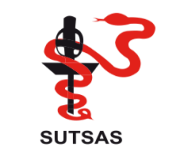 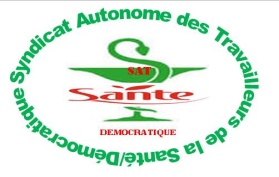 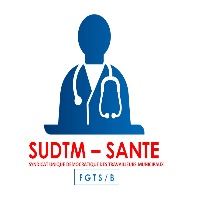 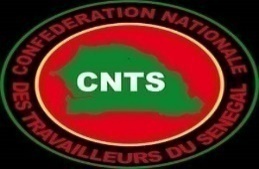 Alliance des Syndicats Autonomes de la Santé (ASAS) SUTSAS-SUDTM-SAT-Santé/D-CNTS/SantéAND GUEUSSEUMPremier plan d’actions : du 03 au 25 août 2021Rappel plateforme revendicative du 12 avril 2021Signature du décret portant régularisation de la situation administrative des Techniciens supérieurs de santé ;Prise de l'arrêté ministériel (MSAS) portant organisation de la formation à distance pour combler les gaps de connaissances et de compétences en vue du reclassement des récipiendaires titulaires de parchemin dans la hiérarchie A2 de la Fonction publique conformément au décret 2018-1430 ;Signature du décret fixant les règles d’organisation et de fonctionnement du centre national de la Fonction publique locale ;Signature du décret modifiant l’article 35 du décret 2011-662 relatif au cadre des fonctionnaires de l’administration générale des collectivités territoriales ; Organisation de la formation complémentaire des Assistants infirmiers conformément aux conclusions du séminaire de la DRH/MSAS tenu Thiès en vue de leur reclassement à la hiérarchie B4 ;Allongement de l'âge de la retraite à 65 ans ;Révision de la rémunération des conseillers en Action sociale dépouillée d'indemnités ;Relèvement de l'indemnité de risque à 100.000 FCFA et son inclusion dans la liquidation de la pension de retraite et relèvement de l'indemnité d'itinérant à 50.000 F CFA ;Recrutement dans la Fonction publique du stock de contractuels à durée déterminée (étatiques et communautaires) remplissant les critères d'ancienneté et d'éloignement ;Octroi d’une indemnité de représentation et de spécialisation paramédicales et révision de l’arrêté portant clé de répartition des ressources des CDS ;Remboursement des créances de l'Etat sur les CTE et les personnels (municipaux, contractuels, étatiques, etc.) ainsi que celles de la CMU ;Parachèvement des procédures d'octroi des parcelles à usage d'habitation aux victimes du Programme de logements sociaux SUTSAS/NAMORA en application des instructions du Chef de l'Etat et attribution de parcelles à usage d’habitation aux coopératives d’habitat des syndicats. Activités Période Conference de presseMardi 03 août 2021 à 11h au siege de l’UNSASSit-in à Gaspard Kamara avec port de brassard, masque et casquette rougesMercredi 04 août 21 de 10H à 13HSit-in au siège de l’Institut Pasteur de Dakar avec port de brassard, masque et casquette rougesMercredi 11 août 21 de 10H à 13HSit-in dans les districts et hôpitaux de tout le territoire avec port de brassard, masque et casquette rouges : Focus du Directoire au CHN de PikineMercredi 18 août 21 de 10H à 13HMarche dans toutes les 14 régions du pays Mercredi 25 août 21 Evaluation au siège de la FGTSSamedi 28 août 21 à 10H